NicaraguaNicaraguaNicaraguaJune 2030June 2030June 2030June 2030SundayMondayTuesdayWednesdayThursdayFridaySaturday1Children’s Day234567891011121314151617181920212223242526272829Father’s Day30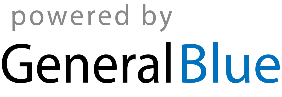 